Publicado en España el 24/05/2019 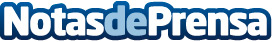 La comodidad al alcance de los compradores con la guía de compra de muebles del hogar de tiendas.comYa no es necesario andar por interminables pasillos de naves llenas de muebles para poder elegir los muebles del hogar que se desean. Mirar en las tiendas y encontrar todo lo que se busca, para después comprar la mejor oferta de muebles del hogar con un solo click,  es posible gracias a los comparadores de productos como tiendas.comDatos de contacto:María José Capdepón Valcarce600005872Nota de prensa publicada en: https://www.notasdeprensa.es/la-comodidad-al-alcance-de-los-compradores-con_1 Categorias: Interiorismo Consumo Jardín/Terraza http://www.notasdeprensa.es